The name of the foreign business trust is (include, if required, any “for use in Virginia” name in parentheses) 	.The jurisdiction of formation:  		Original date of formation:  		(Mark if applicable:)  The business trust was previously authorized or registered with the Commission to transact business in Virginia as a foreign business entity. (See instructions.) Set forth the additional required information on an attachment.A. The name of the business trust’s registered agent in VIRGINIA is 	.The registered agent is (mark appropriate box):an INDIVIDUAL who is a resident of Virginia anda trustee or officer of the business trustan officer or director of a corporation that is a trustee of the business trusta general partner of a general or limited partnership that is a trustee of the business trusta member or manager of a limited liability company that is a trustee of the business trusta trustee of a business trust or other trust that is a trustee of the business trusta member of the Virginia State BarOR a domestic or foreign stock or nonstock corporation, limited liability company, registered limited liability partnership or business trust authorized to transact business in Virginia.The business trust’s VIRGINIA registered office address, including the street and number, if any, which is identical to the business office of the registered agent, is 	, VA 	,(number/street)	(city or town)	(zip)which is physically located in the  county or  city of 	.The Clerk of the Commission is irrevocably appointed as the agent of the foreign business trust for service of process if the business trust fails to maintain a registered agent in Virginia as required by § 13.1-1220 of the Code of Virginia, the registered agent's authority has been revoked, the registered agent either has resigned, or the registered agent cannot be found or served with the exercise of reasonable diligence.The post office address, including the street and number, if any, of the foreign business trust’s principal office is 	.(number/street)	(city or town)	(state)	(zip)The foreign business trust is a “foreign business trust” as defined in § 13.1-1201 of the Code of Virginia. Executed in the name of the foreign business trust by:(signature)	(date)	(telephone number (optional))(printed name)	(title (e.g., trustee or title of officer)) (see instructions for requisite signature)Required Fee: $100.00Instructions to Form BTA1242 – Application for a Certificate of Registration to Transact Business in Virginia as a Foreign Business TrustThis application, which has been prescribed by the Commission, is required to be filed with the Commission be a foreign business trust in order to obtain a certificate of registration to transact business in Virginia. Complete this form in English, type or print legibly in black, and use solid white paper with no visible watermarks or background logos. The business trust’s name must be set forth in item 1 exactly as it appears in its articles of business trust, as amended, without alteration or abbreviation. If the name of the business trust contains one of the following words or phrases “trust company,” “corporation,” “professional corporation,” “incorporated,” “limited company,” “limited liability company,”  “professional limited liability company,” “limited partnership,” “registered limited liability partnership,” “limited liability  partnership,” “registered limited liability limited partnership,” or “limited liability limited partnership;” the abbreviations “Corp.,” “Inc.,” “L.C.,” “LC,” “L.L.C.,” “LLC,” “P.C.,” “PC,” “P.L.C.,” “PLC,” “P.L.L.C.,” “PLLC,” “L.P.,” “LP,” “R.L.L.P.,” “RLLP,” “L.L.P.,” “LLP,” “R.L.L.L.P.,” “RLLLP,” “L.L.L.P.,” or “LLLP;” or any word or phrase the use of which is prohibited by law for the business trust, or if the business trust’s real name is unavailable, it must adopt a designated name for use in Virginia. State the “for use in Virginia” name in parentheses on the first line of the application, following the business trust’s real name. The business trust name must be distinguishable upon the records of the Commission. To check the availability of a business trust name or a designated name, visit https://cis.scc.virginia.gov.The original date of formation refers to the original date of organization, formation or incorporation as an entity.If the business trust was previously authorized or registered to transact business in Virginia as a foreign corporation, limited liability company, business trust, limited partnership or registered limited liability partnership, with respect to every such prior authorization or registration, set forth, on an attachment, the name of the entity, the entity’s type, the state or other  jurisdiction of incorporation, organization or formation; and the identification number that was issued to the entity by the Commission.The address of the registered office must include the street and number, if any, and must be identical to the business office of the registered agent. A rural route and box number may only be used if no street address is associated with the registered office’s location. A post office box is only acceptable for towns/cities that have a population of 2,000 or less if no street address or rural route and box number is associated with the registered office’s location. State the name of the county or independent city in which the office is physically located. Counties and independent cities in Virginia are separate local jurisdictions. The business trust may not serve as its own registered agent.Set forth the address of the principal office of the foreign business trust, which must include the street and number, if one is associated with the principal office's location. A rural route and box number may only be used if no street address is associated with the principal office's location. A post office box is not acceptable given the aforementioned statutory provisions. See § 13.1-1242 of the Code of Virginia.The application must be executed by a person with authority to do so under the laws of the state or other jurisdiction under which the foreign business trust is formed. The person signing the application must print his or her name and the capacity in which he or she is signing beneath or opposite his or her signature. A person signing on behalf of a business entity must set forth the name of the business entity, its relationship to the business trust (e.g., trustee), the individual’s printed name and the capacity in which he or she is signing on behalf of the business entity. It is a Class 1 misdemeanor for any person to sign a document he or she knows is false in any material respect with intent that the document be delivered to the Commission for filing. See § 13.1-1205 of the Code of Virginia.Form BTA1242 (rev 07/21)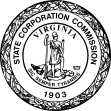 Form BTA1242 (Rev. 07/21)                                                                                     State Corporation Commission Application for Certificate of Registration to Transact Business in Virginia as a Foreign Business TrustRequired DocumentationRequired DocumentationRequired DocumentationSubmit with this Commission-prescribed application a certified or otherwise authenticated copy of the business trust’s articles of rust and all amendments and corrections thereto, authenticated within the past 12 months by the Secretary of State or other public official with custody of company records in its jurisdiction of formation. Certification must indicate that each document is a “true and correct copy” of the official records, or words to that effect.Submit with this Commission-prescribed application a certified or otherwise authenticated copy of the business trust’s articles of rust and all amendments and corrections thereto, authenticated within the past 12 months by the Secretary of State or other public official with custody of company records in its jurisdiction of formation. Certification must indicate that each document is a “true and correct copy” of the official records, or words to that effect.Submit with this Commission-prescribed application a certified or otherwise authenticated copy of the business trust’s articles of rust and all amendments and corrections thereto, authenticated within the past 12 months by the Secretary of State or other public official with custody of company records in its jurisdiction of formation. Certification must indicate that each document is a “true and correct copy” of the official records, or words to that effect.Required FeesFiling Fee: $100.00Filing Fee: $100.00File Online TodayFile Online TodayPaper FilingVisit https://cis.scc.virginia.gov to submit for filing an application for Certificate of Registration to Transact Business in Virginia in real time.Questions?Visit the CIS help page at https://scc.virginia.gov/pages/CIS-Help for how-to guides, answers to frequently asked questions, and helpful videos.Visit https://cis.scc.virginia.gov to submit for filing an application for Certificate of Registration to Transact Business in Virginia in real time.Questions?Visit the CIS help page at https://scc.virginia.gov/pages/CIS-Help for how-to guides, answers to frequently asked questions, and helpful videos.Download from https://www.scc.virginia.gov/pages/Foreign-Business-Trusts complete, print, and mail or deliver to:State Corporation Commission     Courier Delivery AddressClerk’s Office                                     1300 E. Main St, 1st floorP.O. Box 1197                                   Richmond, VA 23219Richmond, VA 23218-1197Pay online with a credit card or eCheck. No additional processing fees apply for filing online.Pay online with a credit card or eCheck. No additional processing fees apply for filing online.Include a check payable to State Corporation Commission.  DO NOT SEND CASH.   